Publicado en   el 06/02/2014 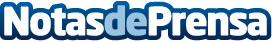 El Museo Reina Sofía presenta la exposición Fotografías pequeñas de los decorados a color del set de Esther, 1984-1985. Fotografía color. 10,1 x 15,1 cm. Archivo Amos Gitai        Datos de contacto:Nota de prensa publicada en: https://www.notasdeprensa.es/el-museo-reina-sofia-presenta-la-exposicion Categorias: Artes Visuales http://www.notasdeprensa.es